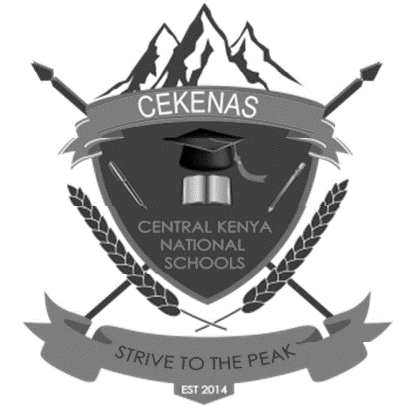 CEKENAS END OF TERM 2 EXAM-2022FORM FOURKenya Certificate of Secondary Education. (K.C.S.E)501/3FRENCHORAL EXAM501/3 ORAL EXAMExposéCard DParlez de votre loisir préféré.EXPOSÉInstructions You will have 10 minutes to prepare on the topic given overleafYou will have 2 minutes to talk on the topic given.501/3Oral Exam ExposéCard CParlez de l’importance du tourismeEXPOSÉInstructionsYou have 10 minutes to prepare on the topic given over leafYou will have 2 minutes to talk on the topic given.501/3Oral examCard AParlez  de votre métier préféré.EXPOSÉInstructions :You will have 10 minutes to prepare on the task topic given overleaf.You will have 2 minutes to talk on the topic given\ 501/3Oral exam SECTION 1Reading aloud Card ALe paludisme est une maladie provoquée par des parasites du genre plasmodium. Selon,  l’organisation mondiale de la santé (OMS) , cette maladie a touché  environ 241 millions de personnes dans le monde en 2020, et causé 627000 décès. La situation est d’autant plus plus préoccupante que depuis plusieurs années. Les parasites développent des résistances aux molécules antipaludiques et les moustiques craignent de moins en moins les insecticides. Un vaccin existe désormais et est recommandé par l’ OMS.501/3Oral Exam SECTION IIReading aloud Card BPASSAGE BLe paludisme est une maladie causée par un parasite du genre plasmodium, essentiellement transmis à l’humain par la piqûre d’un moustique, l’anophèle femelle. En France métropolitaine, les cas de paludisme sont observés chez des personnes de retour de pays. En 2017, le nombre de cas de paludisme dans le monde a été estimé à 219 millions. La transmission a lieu dans 91 pays, particulirement  les zones tropicales défavorisées d’Afrique , d’Asie et d’ Amérique Latine